VII. számú melléklet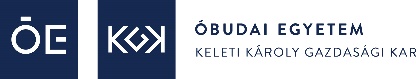 PROJEKTMUNKA PREZENTÁCIÓK SZERVEZÉSEA Bizottságok 3 főből állnak:- a csoport konzulense, - egy független tag (oktató, céges szakember), - egy hallgató (aki nem az adott félévben teljesíti a tárgyat).A prezentációkat a hallgatóknak a 13. héten a Moodle-be kell feltölteni! A prezentáció nyilvános, a beosztást az intézeti honlapokon teszik közzé a 13. oktatási hét végéig. A prezentációs napokról a kari weboldal is tájékoztatást ad majd. A prezentációk időtartama 12 perc, amely után 3 perc jut a kérdésekre. Az előadás értékelési szempontjai az Értékelő lapon találhatók (V. sz. melléklet).Az előadások után a pontszámokat a bizottság közösen adja, a hallgatói tagnak véleményezési joga van.Az értékelő lapokat a konzulens a 14. oktatási hét végéig adja le a tantárgyfelelős oktatónak. A teljes dokumentációt ezt követően át kell nyújtani a kari Projektmunka Koordinátornak (Daragó Anita, darago.anita@kgk.uni-obuda.hu)Az elmaradt prezentációk pótlására (betegség, egyéb vis major) a vizsgaidőszak első 10 napjában az intézeti tantárgyfelelős iránymutatásai alapján van lehetőség.ÓBUDAI EGYETEMKeleti Károly Gazdasági Kar